С 4 по 10 июля 2022 года на  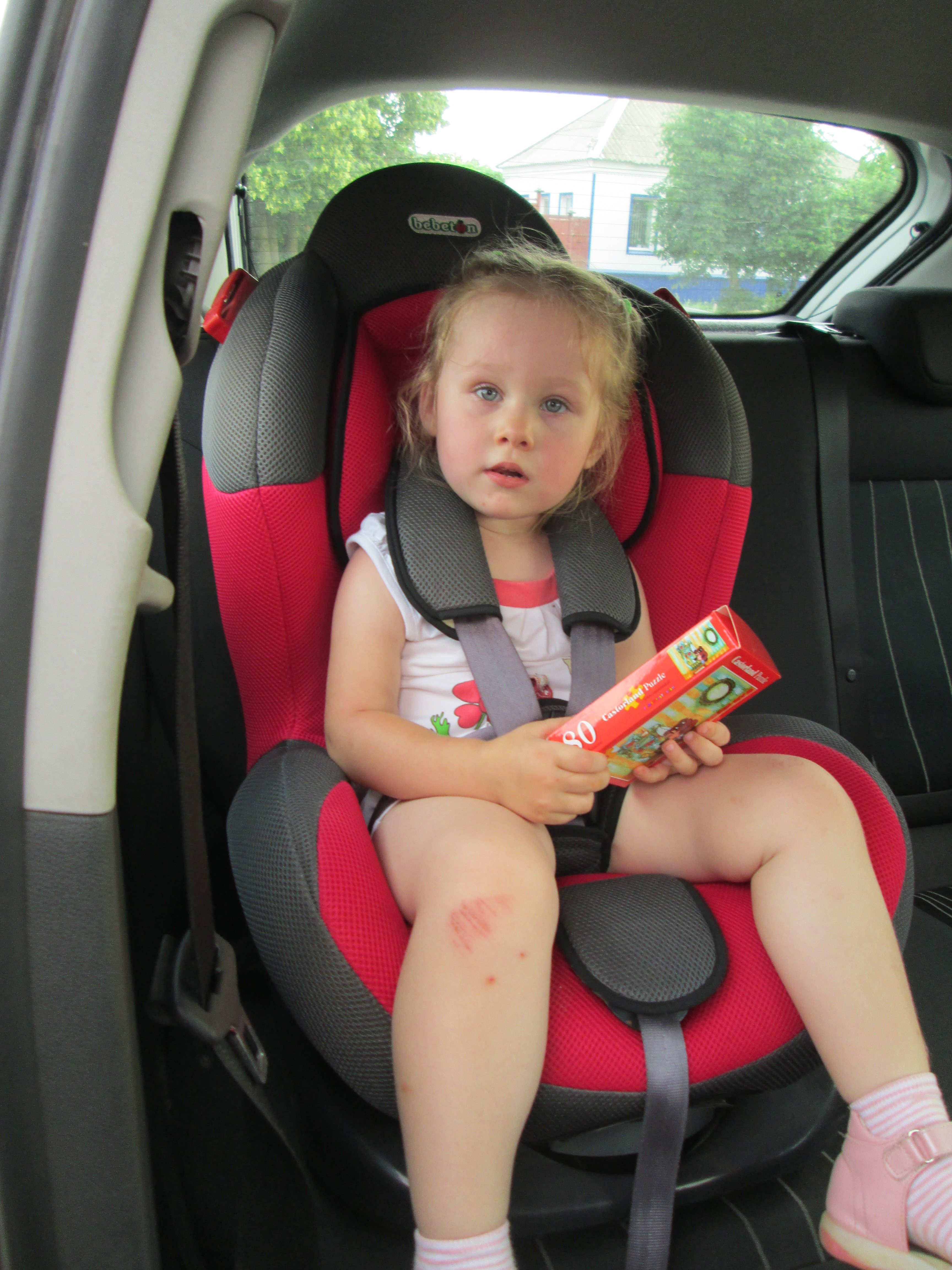     территории Саратовской области проводится оперативно-профилактическое мероприятие       «Перевози правильно —                        сохрани жизнь!». За текущий период 2022 года на   территории Саратовской области   зарегистрировано 79 дорожно –  транспортных происшествий с участием  несовершеннолетних пассажиров, в  которых 93 юных участников дорожного  движения получили травмы и 2 детей   погибли.Уважаемые родители! Прежде чем усадить своего ребенка в  автомобиль, подумайте о его безопасности!Напоминаем: дети младше 7 лет перевозятся в салоне автомобиля только при наличии детского кресла, которое должно соответствовать возрасту и весу ребенка - такая информация содержится в инструкции. Так, перевозка грудного ребенка в кресле, предназначенном для детей весом от 9 кг, будет являться нарушением с соответствующим штрафом. Детей, которым исполнилось 7 лет, допускается перевозить на заднем сиденье легкового автомобиля без использования автокресел и каких либо иных средств. Достаточно их пристегнуть штатным ремнем безопасности. На переднем пассажирском сиденье легкового автомобиля обязательно использование автокресла до достижения ребенком 12-ти летнего возраста.	Штраф за нарушение правил перевозки детей установлен частью 3 статьи 12.23 Кодекса об административных правонарушениях и составляет от 3000 до 100000 рублей. Старший инспектор по пропаганде ОГИБДД  Н.А. Смирнова